大连民族大学硕士研究生导师信息采集表一、基本信息注：学科/类别、招生方向/领域须与招生专业目录保持一致。二、代表性学术论文与著作注：限5项，导师须为第一作者，文献格式遵循GB/T 7714-2015。三、政府科研奖励成果注：限5项，指政府自然科学奖、技术发明奖和科技进步奖，孙冶方经济学奖、中国专利奖、何梁何利科技奖等优秀成果奖。四、代表性科研项目注：限5项，导师须为项目负责人。五、其他代表性成果注：限5项。六、指导研究生科研或创新代表性成果注：限5项，研究生为第一或第二作者（导师第一作者）的科研或省级及以上创新成果。七、主要学术兼职及荣誉称号注：限5项。姓    名许青松许青松性别男职    称教授最高学位及授予单位最高学位及授予单位最高学位及授予单位博士/中国科学院研究生院博士/中国科学院研究生院博士/中国科学院研究生院博士/中国科学院研究生院所在学院生命科学学院生命科学学院生命科学学院生命科学学院电子邮箱xqs@dlnu.edu.cn学科/类别工学工学工学工学招生方向/领域生物工程/细胞培养与代谢工程生物与医药/生物技术与工程所在科研平台及职务所在科研平台及职务所在科研平台及职务生物技术与资源利用教育部点实验室生物技术与资源利用教育部点实验室生物技术与资源利用教育部点实验室生物技术与资源利用教育部点实验室(学习与工作经历、研究方向及成果统计等信息)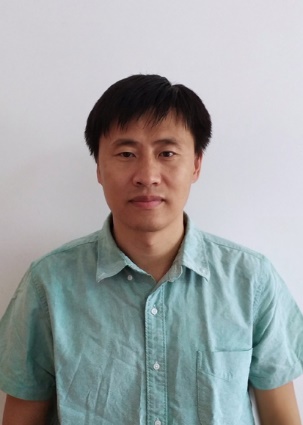 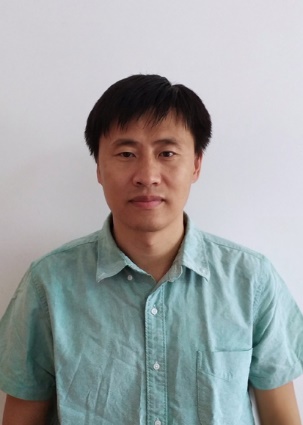 教育经历（从大学开始，时间倒序）：(1) 2004-09 至 2009-07, 中国科学院大连化学物理研究所, 生物化工专业, 博士 (硕博连读)(2) 2000-09 至 2004-07, 辽宁大学, 生物技术专业, 学士博士后工作经历：(1) 2009-11 至 2011-03, 日本东北药科大学, 分子生物膜研究所, 博士后科研与学术工作经历（博士后工作经历除外）：(1) 2019-09 至 今, 大连民族大学, 生命科学学院, 教 授(2) 2015-11 至 2019-08, 大连海洋大学, 水产与生命学院, 副研究员/研究员(3) 2011-04 至 2015-10, 中国科学院大连化学物理研究所, 生物技术部, 助理研究员/副研究员许青松，男，满族，主要开展天然功能糖链的发现及开发利用、糖基化修饰参与细胞生理调控、碳水化合物动物营养与能量代谢供给三方面基础理论研究，重点研发糖类免疫增强剂和饲料添加剂。累计主持国家及省市级科研项目10余项；发表SCI收录论文40余篇，其中第一作者或通讯作者15篇，包括Carbohydrate Polymers杂志（IF=11.3, 4篇），International Journal of Biological Macromolecules（IF=8.2）；授权发明专利13项；参与出版著作4部；2014年获国家海洋局颁发“海洋科学技术奖 一等奖(HKJ2013-G-1-BIO-05)”（第5完成人），2014年被大连市授予首批“大连市青年科技之星” 荣誉称号，2016年入选辽宁省“百千万人才工程”千人层次，2018年入选大连海洋大学第二届“湛蓝学者工程”。2012年至今担任国家生猪产业技术创新战略联盟理事。(学习与工作经历、研究方向及成果统计等信息)教育经历（从大学开始，时间倒序）：(1) 2004-09 至 2009-07, 中国科学院大连化学物理研究所, 生物化工专业, 博士 (硕博连读)(2) 2000-09 至 2004-07, 辽宁大学, 生物技术专业, 学士博士后工作经历：(1) 2009-11 至 2011-03, 日本东北药科大学, 分子生物膜研究所, 博士后科研与学术工作经历（博士后工作经历除外）：(1) 2019-09 至 今, 大连民族大学, 生命科学学院, 教 授(2) 2015-11 至 2019-08, 大连海洋大学, 水产与生命学院, 副研究员/研究员(3) 2011-04 至 2015-10, 中国科学院大连化学物理研究所, 生物技术部, 助理研究员/副研究员许青松，男，满族，主要开展天然功能糖链的发现及开发利用、糖基化修饰参与细胞生理调控、碳水化合物动物营养与能量代谢供给三方面基础理论研究，重点研发糖类免疫增强剂和饲料添加剂。累计主持国家及省市级科研项目10余项；发表SCI收录论文40余篇，其中第一作者或通讯作者15篇，包括Carbohydrate Polymers杂志（IF=11.3, 4篇），International Journal of Biological Macromolecules（IF=8.2）；授权发明专利13项；参与出版著作4部；2014年获国家海洋局颁发“海洋科学技术奖 一等奖(HKJ2013-G-1-BIO-05)”（第5完成人），2014年被大连市授予首批“大连市青年科技之星” 荣誉称号，2016年入选辽宁省“百千万人才工程”千人层次，2018年入选大连海洋大学第二届“湛蓝学者工程”。2012年至今担任国家生猪产业技术创新战略联盟理事。(学习与工作经历、研究方向及成果统计等信息)教育经历（从大学开始，时间倒序）：(1) 2004-09 至 2009-07, 中国科学院大连化学物理研究所, 生物化工专业, 博士 (硕博连读)(2) 2000-09 至 2004-07, 辽宁大学, 生物技术专业, 学士博士后工作经历：(1) 2009-11 至 2011-03, 日本东北药科大学, 分子生物膜研究所, 博士后科研与学术工作经历（博士后工作经历除外）：(1) 2019-09 至 今, 大连民族大学, 生命科学学院, 教 授(2) 2015-11 至 2019-08, 大连海洋大学, 水产与生命学院, 副研究员/研究员(3) 2011-04 至 2015-10, 中国科学院大连化学物理研究所, 生物技术部, 助理研究员/副研究员许青松，男，满族，主要开展天然功能糖链的发现及开发利用、糖基化修饰参与细胞生理调控、碳水化合物动物营养与能量代谢供给三方面基础理论研究，重点研发糖类免疫增强剂和饲料添加剂。累计主持国家及省市级科研项目10余项；发表SCI收录论文40余篇，其中第一作者或通讯作者15篇，包括Carbohydrate Polymers杂志（IF=11.3, 4篇），International Journal of Biological Macromolecules（IF=8.2）；授权发明专利13项；参与出版著作4部；2014年获国家海洋局颁发“海洋科学技术奖 一等奖(HKJ2013-G-1-BIO-05)”（第5完成人），2014年被大连市授予首批“大连市青年科技之星” 荣誉称号，2016年入选辽宁省“百千万人才工程”千人层次，2018年入选大连海洋大学第二届“湛蓝学者工程”。2012年至今担任国家生猪产业技术创新战略联盟理事。(学习与工作经历、研究方向及成果统计等信息)教育经历（从大学开始，时间倒序）：(1) 2004-09 至 2009-07, 中国科学院大连化学物理研究所, 生物化工专业, 博士 (硕博连读)(2) 2000-09 至 2004-07, 辽宁大学, 生物技术专业, 学士博士后工作经历：(1) 2009-11 至 2011-03, 日本东北药科大学, 分子生物膜研究所, 博士后科研与学术工作经历（博士后工作经历除外）：(1) 2019-09 至 今, 大连民族大学, 生命科学学院, 教 授(2) 2015-11 至 2019-08, 大连海洋大学, 水产与生命学院, 副研究员/研究员(3) 2011-04 至 2015-10, 中国科学院大连化学物理研究所, 生物技术部, 助理研究员/副研究员许青松，男，满族，主要开展天然功能糖链的发现及开发利用、糖基化修饰参与细胞生理调控、碳水化合物动物营养与能量代谢供给三方面基础理论研究，重点研发糖类免疫增强剂和饲料添加剂。累计主持国家及省市级科研项目10余项；发表SCI收录论文40余篇，其中第一作者或通讯作者15篇，包括Carbohydrate Polymers杂志（IF=11.3, 4篇），International Journal of Biological Macromolecules（IF=8.2）；授权发明专利13项；参与出版著作4部；2014年获国家海洋局颁发“海洋科学技术奖 一等奖(HKJ2013-G-1-BIO-05)”（第5完成人），2014年被大连市授予首批“大连市青年科技之星” 荣誉称号，2016年入选辽宁省“百千万人才工程”千人层次，2018年入选大连海洋大学第二届“湛蓝学者工程”。2012年至今担任国家生猪产业技术创新战略联盟理事。(学习与工作经历、研究方向及成果统计等信息)教育经历（从大学开始，时间倒序）：(1) 2004-09 至 2009-07, 中国科学院大连化学物理研究所, 生物化工专业, 博士 (硕博连读)(2) 2000-09 至 2004-07, 辽宁大学, 生物技术专业, 学士博士后工作经历：(1) 2009-11 至 2011-03, 日本东北药科大学, 分子生物膜研究所, 博士后科研与学术工作经历（博士后工作经历除外）：(1) 2019-09 至 今, 大连民族大学, 生命科学学院, 教 授(2) 2015-11 至 2019-08, 大连海洋大学, 水产与生命学院, 副研究员/研究员(3) 2011-04 至 2015-10, 中国科学院大连化学物理研究所, 生物技术部, 助理研究员/副研究员许青松，男，满族，主要开展天然功能糖链的发现及开发利用、糖基化修饰参与细胞生理调控、碳水化合物动物营养与能量代谢供给三方面基础理论研究，重点研发糖类免疫增强剂和饲料添加剂。累计主持国家及省市级科研项目10余项；发表SCI收录论文40余篇，其中第一作者或通讯作者15篇，包括Carbohydrate Polymers杂志（IF=11.3, 4篇），International Journal of Biological Macromolecules（IF=8.2）；授权发明专利13项；参与出版著作4部；2014年获国家海洋局颁发“海洋科学技术奖 一等奖(HKJ2013-G-1-BIO-05)”（第5完成人），2014年被大连市授予首批“大连市青年科技之星” 荣誉称号，2016年入选辽宁省“百千万人才工程”千人层次，2018年入选大连海洋大学第二届“湛蓝学者工程”。2012年至今担任国家生猪产业技术创新战略联盟理事。(学习与工作经历、研究方向及成果统计等信息)教育经历（从大学开始，时间倒序）：(1) 2004-09 至 2009-07, 中国科学院大连化学物理研究所, 生物化工专业, 博士 (硕博连读)(2) 2000-09 至 2004-07, 辽宁大学, 生物技术专业, 学士博士后工作经历：(1) 2009-11 至 2011-03, 日本东北药科大学, 分子生物膜研究所, 博士后科研与学术工作经历（博士后工作经历除外）：(1) 2019-09 至 今, 大连民族大学, 生命科学学院, 教 授(2) 2015-11 至 2019-08, 大连海洋大学, 水产与生命学院, 副研究员/研究员(3) 2011-04 至 2015-10, 中国科学院大连化学物理研究所, 生物技术部, 助理研究员/副研究员许青松，男，满族，主要开展天然功能糖链的发现及开发利用、糖基化修饰参与细胞生理调控、碳水化合物动物营养与能量代谢供给三方面基础理论研究，重点研发糖类免疫增强剂和饲料添加剂。累计主持国家及省市级科研项目10余项；发表SCI收录论文40余篇，其中第一作者或通讯作者15篇，包括Carbohydrate Polymers杂志（IF=11.3, 4篇），International Journal of Biological Macromolecules（IF=8.2）；授权发明专利13项；参与出版著作4部；2014年获国家海洋局颁发“海洋科学技术奖 一等奖(HKJ2013-G-1-BIO-05)”（第5完成人），2014年被大连市授予首批“大连市青年科技之星” 荣誉称号，2016年入选辽宁省“百千万人才工程”千人层次，2018年入选大连海洋大学第二届“湛蓝学者工程”。2012年至今担任国家生猪产业技术创新战略联盟理事。(学习与工作经历、研究方向及成果统计等信息)教育经历（从大学开始，时间倒序）：(1) 2004-09 至 2009-07, 中国科学院大连化学物理研究所, 生物化工专业, 博士 (硕博连读)(2) 2000-09 至 2004-07, 辽宁大学, 生物技术专业, 学士博士后工作经历：(1) 2009-11 至 2011-03, 日本东北药科大学, 分子生物膜研究所, 博士后科研与学术工作经历（博士后工作经历除外）：(1) 2019-09 至 今, 大连民族大学, 生命科学学院, 教 授(2) 2015-11 至 2019-08, 大连海洋大学, 水产与生命学院, 副研究员/研究员(3) 2011-04 至 2015-10, 中国科学院大连化学物理研究所, 生物技术部, 助理研究员/副研究员许青松，男，满族，主要开展天然功能糖链的发现及开发利用、糖基化修饰参与细胞生理调控、碳水化合物动物营养与能量代谢供给三方面基础理论研究，重点研发糖类免疫增强剂和饲料添加剂。累计主持国家及省市级科研项目10余项；发表SCI收录论文40余篇，其中第一作者或通讯作者15篇，包括Carbohydrate Polymers杂志（IF=11.3, 4篇），International Journal of Biological Macromolecules（IF=8.2）；授权发明专利13项；参与出版著作4部；2014年获国家海洋局颁发“海洋科学技术奖 一等奖(HKJ2013-G-1-BIO-05)”（第5完成人），2014年被大连市授予首批“大连市青年科技之星” 荣誉称号，2016年入选辽宁省“百千万人才工程”千人层次，2018年入选大连海洋大学第二届“湛蓝学者工程”。2012年至今担任国家生猪产业技术创新战略联盟理事。个人学术主页个人学术主页https://www.dlnu.edu.cn/shengming/szdw/js/104574.htmlhttps://www.dlnu.edu.cn/shengming/szdw/js/104574.htmlhttps://www.dlnu.edu.cn/shengming/szdw/js/104574.htmlhttps://www.dlnu.edu.cn/shengming/szdw/js/104574.htmlhttps://www.dlnu.edu.cn/shengming/szdw/js/104574.html主讲研究生课程主讲研究生课程《生物化学》、《实验设计与数据分析》《生物化学》、《实验设计与数据分析》《生物化学》、《实验设计与数据分析》《生物化学》、《实验设计与数据分析》《生物化学》、《实验设计与数据分析》序号论文或著作题目（以参考文献格式列举）1Qingsong Xu, Chen Qu, Jin Wan, et al.	Effect of dietary chitosan oligosaccharide supplementation on the pig ovary transcriptome. RSC Advances 2018, 8, 13266-13273.2Qingsong Xu, Wenjing Wang, Chen Qu, Jianguo Gu, Heng Yin, Zhihao Jia, Linsheng Song, Yuguang Du; Chitosan oligosaccharides inhibit epithelial cell migration through blockade of N-acetylglucosaminyltransferase V and branched GlcNAc structure, Carbohydrate Polymers, 2017, 170: 241-246 (IF 11.3，中科院1区)3Qingsong Xu, Meisi Liu, Qishun Liu, Wenxia Wang, Yuguang Du, Heng Yin; The inhibition of LPS-induced inflammation in RAW264.7 macrophages via the PI3K/Akt pathway by highly N-acetylated chitooligosaccharide, Carbohydrate Polymers, 2017, 174: 1138-1143(IF 11.3，中科院1区)4Qingsong Xu, Wenjing Wang, Wen Yang, Yuguang Du, Linsheng Song; Chitosan oligosaccharide inhibits EGF-induced cell growth possibly through blockade of epidermal growth factor receptor/mitogen-activated protein kinase pathway, International Journal of Biological Macromolecules, 2017, 98: 502-505 (IF 8.4，中科院1区)5Qingsong Xu, Chen Qu, Wenjing Wang, et al. Specific N-glycan alterations are coupled in epithelial-mesenchymal transition induced by EGF in GE11 epithelial cells. Cell Biology International (2017) 41, 124–133序号科研奖励成果名称获奖级别及单位获奖时间1“海洋科学技术奖 一等奖”国家海洋局20142…序号项目名称及来源起止年月1褐藻酸寡糖饲料添加剂研制及其在仔猪健康养殖中的应用研究/辽宁省科学技术计划项目2022-06 至 2025-052藤茶多糖的制备及免疫调节活性研究/国家民委中兽药重点实验2021-09 至 2023-063壳寡糖对妊娠母猪、泌乳母猪及新生仔猪健康调控机理研究/国家自然科学基金面上项目2014-01至2017-124壳寡糖疫苗佐剂的制备/国家科技部(863计划)项目子课题2014-01 至 2016-125刺参、海水鱼用寡糖免疫增强剂的研发/国家海洋公益性行业科研专项项目2014-01至 2017-12序号成果名称、级别及来源单位、时间1辽宁省高等学校创新人才支持计划,2016年2辽宁省第十批“百千万人才工程”千人层次,2016年3Yuguang Du; Qingsong Xu; Bo Shi, Qishun Liu, Gong Cheng; Formulation of complex carbohydrate for fodder, 2017-7-11, 美国, US 9700068B2 (PCT专利)4许青松、李兵、马金龙、杨冰慧、高榆嘉、徐美. 一种COS-O-辛酰氯衍生物、制备方法及其应用. 发明专利 ZL 202211205464.7  (2023-5-9授权) 5杜昱光; 许青松; 石 波; 刘启顺; 程 功; 一种饲料用复合糖制剂、含其饲料添加剂及饲料和应用, 2018-10-2,中国, CN201310575167.6 (发明专利)序号成果名称1Bing Li, Lingyu Han, Jinlong Ma, Meijuan Zhao, Binghui Yang, Mei Xu, Yujia Gao, Qingsong Xu*, Yuguang Du*; Synthesis of acylated derivatives of chitosan oligosaccharide and evaluation of their potential antifungal agents on Fusarium oxysporum. Carbohydrate Polymers 2023, 314: 120955. (IF 11.3，中科院1区)2Binghui Yang, Jinlong Ma, Wen Yang, Chen Qu, Bing Li, Mei Xu, Yujia Gao, Qingsong Xu*; MEK homologue is involved in immune response by regulating antimicrobial peptides expression in Chinese mitten crab Eriocheir sinensis, Developmental and Comparative Immunology, 2022, 137: 104527 (IF 2.9，SCI 二区)3许青松，李兵，杨冰慧，马金龙，洋雯，曲琛. Akt 参与中华绒螯蟹免疫的功能. 水产学报，2023,47(9): 1-9.（TOP A核心期刊）4杨冰慧，李 兵，马金龙，许云舒，徐田田，许青松. 民族药用植物藤茶的研究进展.大连民族大学学报，2023, 25(3): 199-203序号学术兼职（荣誉称号）名称、批准（颁发）单位、时间1国家生猪产业技术创新战略联盟理事，国家生猪产业技术创新战略联盟，2016年23…